Metodik a koordinátor ICT 
21. běh
Závazná přihláška Vysílající organizace (pokud budete platit sami, uveďte svoji adresu):Termín zahájení školení: pravděpodobně říjen/listopad 2024 – přesný termín upřesníme v září 2024.Místo: Gymnázium Na Pražačce Nad Ohradou 2825/23, Praha 3 - ŽižkovPoskytovatel výše uvedených údajů souhlasí s jejich umístěním v databázi MŠMT a realizátora školení, a to i se zpracováním poskytnutých dat za účelem sběru informací o DVVP ve smyslu zákona č. č. 110/2019 Sb.  o zpracování osobních údajů (ve znění pozdějších předpisů). MŠMT a Radek Maca garantuje ochranu poskytnutých dat ve smyslu výše uvedeného zákona.Dne: .………........ 		……………….. 		Podpis zájemce Vyplněnou a vytištěnou přihlášku zašlete v elektronické verzi na adresu rama@inforama.cz, resp. datovou schránkou na adresu en22u6sOrganizace je akreditována v systému DVPP pod č. j. MSMT- 904/2022-6Kurz je akreditován v systému DVPP pod č. j. MSMT- 904/2022-5-132.Rozsah kurzu je 325 h (118 h prezenčně a 207 h distančně). Cena kurzu je 17 800 Kč včetně DPH (lze platit po částech), což je 890 Kč za vyučovací den plus e-learningová podpora všech lektorů po celou dobu studia.Další podrobnosti o studiu najdete na adrese  http://www.inforama.cz/ictk/. Před zahájením školení vám zašleme upřesňující informace.V případě dotazů se s důvěrou obraťte na tyto kontaktní osoby:Odborný garant a kontaktní osoba studia: Mgr.  (rama@inforama.cz, tel. 774 696 160)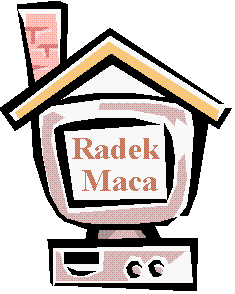 Taussigova 1171/3, Praha 8, 182 00tel.: 774 696 160 datová schránka: en22u6s
e-mail: rama@inforama.cz 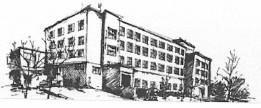  Příjmení Jméno Tituly  Datum narození Aprobace (předměty,
 resp. 1. stupeň) E-mailMobil Dosažené vzdělání Název (dle rejskol) REDIZO IČ IČ WWW stránkyDatová schránkaDatová schránka UliceMěsto – obecPSČ Telefon  E-mail